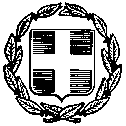 ΕΛΛΗΝΙΚΗ ΔΗΜΟΚΡΑΤΙΑΥΠΟΥΡΓΕΙΟ  ΠΑΙΔΕΙΑΣ  & ΘΡΗΣΚΕΥΜΑΤΩΝΠΕΡΙΦΕΡΕΙΑΚΗ Δ/ΝΣΗ Π/ΘΜΙΑΣ ΚΑΙ Δ/ΘΜΙΑΣ                                                 ΕΚΠΑΙΔΕΥΣΗΣ ΝΟΤΙΟΥ ΑΙΓΑΙΟΥΔ/ΝΣΗ Β/ΘΜΙΑΣ ΕΚΠ/ΣΗΣ ΔΩΔΕΚΑΝΗΣΟΥΓΥΜΝΑΣΙΟ ΑΦΑΝΤΟΥ ΡΟΔΟΥΤαχ.Δ/νση     : ΑΦΑΝΤΟΥ                                                    Ταχ. Κωδ.     : 85103     Τηλέφωνο     : 22410- 51031	Τηλεο/τυπο   : 22410- 51031	Ηλεκ/κό Ταχ. : mail@gym-afant.dod.sch.gr                                                                                          ΘΕΜΑ: Ενημέρωση και οδηγίες για την Ενισχυτική Διδασκαλία στο πλαίσιο της Πράξης «Ενισχυτική διδασκαλία στη Δευτεροβάθμια εκπαίδευση, σχολικό έτος 2020-2021»Σας γνωστοποιούμε ότι στο ΦΕΚ Β΄ 4194/29-09-2020 δημοσιεύτηκε η με αρ. πρωτ. 125614/Δ2/21-09-2020 Υ.Α. με θέμα: «Οργάνωση και λειτουργία σχολικών κέντρων αντισταθμιστικής εκπαίδευσης ως προς την Ενισχυτική Διδασκαλία για το σχολικό έτος 2020-2021». Σύμφωνα με την ανωτέρω Υπουργική Απόφαση, η Ενισχυτική Διδασκαλία μαθητών Γυμνασίου περιλαμβάνει τα μαθήματα: 1.Νεοελληνική Γλώσσα & Γραμματεία, 2. Αρχαία Ελληνική Γλώσσα & Γραμματεία, 3. Μαθηματικά, 4. Φυσική, 5. Χημεία και 6. Αγγλικά. Σας γνωρίζουμε ότι σύμφωνα με την παρ. 3 του άρθρου 1 του Κεφαλαίου Α΄ της με αρ. πρωτ. Δ1α/Γ.Π.οικ. 69543/31-10-2020 Κ.Υ.Α. (Β’ 4810) δίδεται η δυνατότητα διενέργειας της ενισχυτικής διδασκαλίας μέσω τηλεκπαίδευσης.Oι ενδιαφερόμενοι γονείς/κηδεμόνες να ενημερώσουν τη Σχολική Μονάδα υποβάλλοντας  έως  την Τετάρτη,   02-12-2020 την  αίτηση-δήλωσης μαθημάτων και να μας την αποστείλουν ηλεκτρονικά στο e-mail του σχολείου mail@gym-afant.dod.sch.gr Κριτήριο για την επιλογή-συμμετοχή των μαθητών/τριών στην Ενισχυτική Διδασκαλία αποτελεί η επίδοσή τους στο αντίστοιχο μάθημα με απόφαση του Συλλόγου Διδασκόντων. Τα μαθήματα θα πραγματοποιούνται μετά το πρωινό κύκλο μαθημάτων του σχολείου (14:00 -16:00 περίπου) από άλλους εκπαιδευτικούς.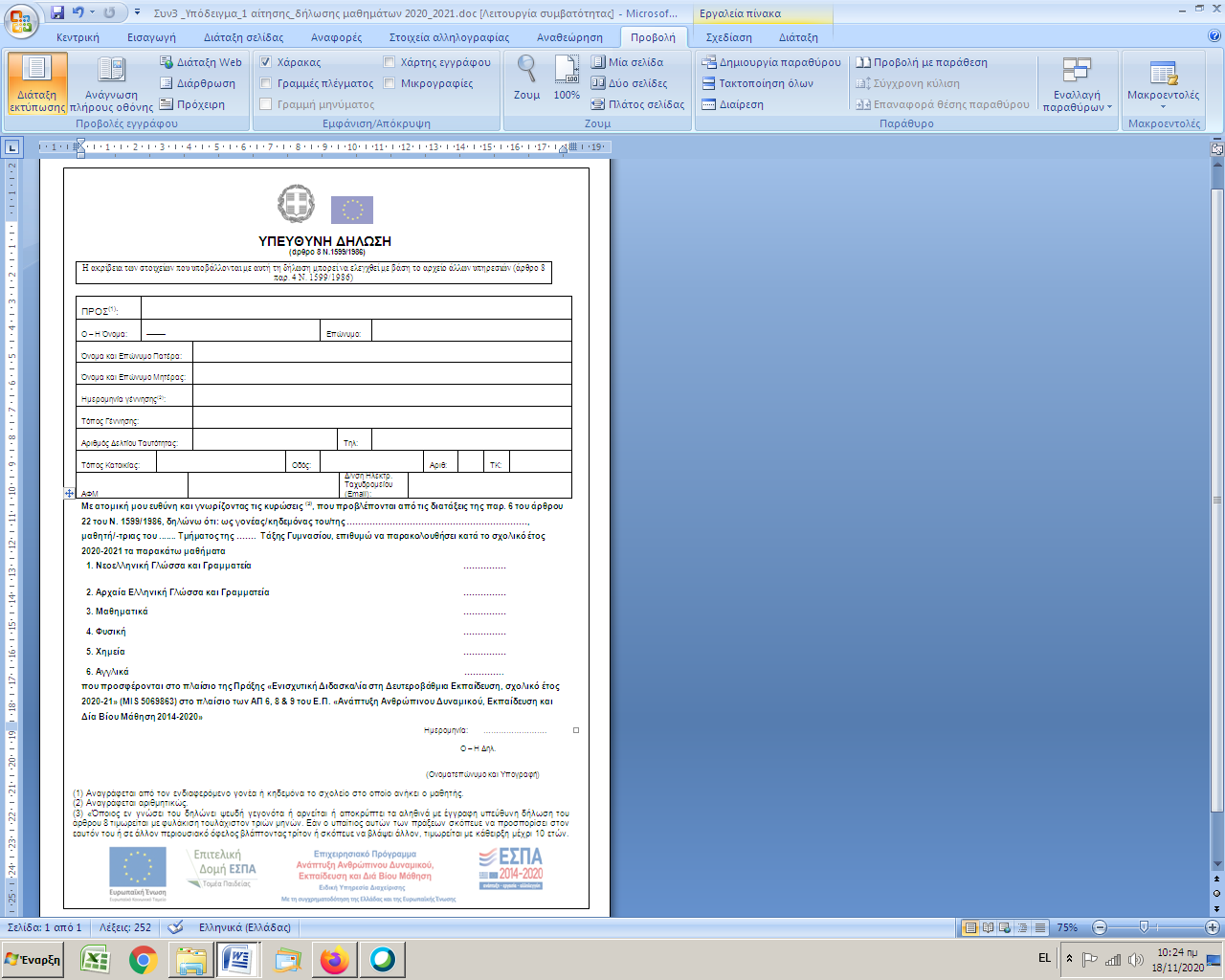                                                                                                     Ο  ΔΙΕΥΘΥΝΤΗΣ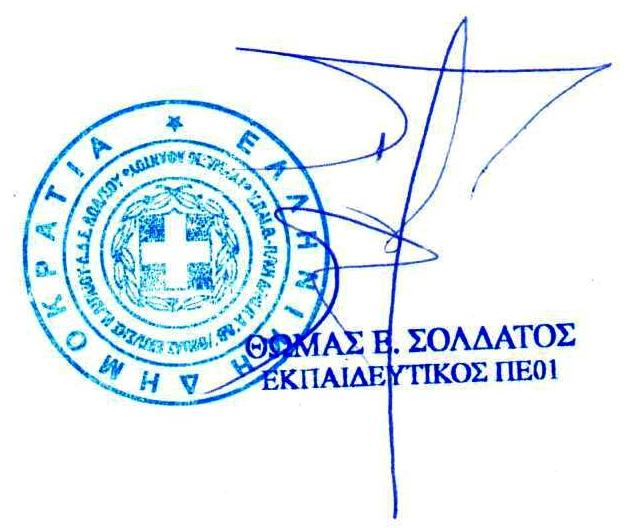 